รายงานผลการการจัดการทรัพย์สินของราชการ ของบริจาค และการจัดเก็บของกลาง ประจำปีงบประมาณ พ.ศ. 2567ของตรวจคนเข้าเมืองจังหวัดเลย  รายงานผลการการจัดการทรัพย์สินของราชการ ของบริจาค และการจัดเก็บของกลาง ตรวจคนเข้าเมืองจังหวัดเลย ประจำเดือน กุมภาพันธ์  2567 ประจำปีงบประมาณ พ.ศ. 2567หน่วยงานกิจกรรมผลการดำเนินการหน่วยงานกิจกรรมผลการดำเนินการการจัดการทรัพย์สินของราชการ ตรวจคนเข้าเมืองจังหวัดเลย ได้ให้เจ้าหน้าที่ผู้รับผิดชอบดำเนินการตรวจสอบการรับ การจ่ายพัสดุ และตรวจสอบพัสดุประเภทยุทธภัณฑ์ปืนพกกึ่งอัตโนมัติยี่ห้อ Glock 19MS ขนาด 9 มม.  จำนวน 2 กระบอกปืนพกกึ่งอัตโนมัติ ยี่ห้อ SIG SAUER  ขนาด 9 มม. รุ่น P320SPจำนวน 4 กระบอกปืนเล็กสั้น ขนาด 5.56 มม.ยี่ห้อ Colt M4 Cabine รุ่น R0979พร้อมอุปกรณ์ จำนวน 1 กระบอกเสื้อเกราะกันกระสุนระดับ 2 เอ ตามมาตรฐาน N.I.J.010L04จำนวน 2 ตัวลูกกระสุนปืน กระสุนปืนขนาด 9 มม.          จำนวน 200 นัดกระสุนปืนขนาด 5.56 มม.      จำนวน 100 นัด          ตม.จว.เลย มีการตรวจอาวุธปืนเป็นประจำ โดยดำเนินการเดือนละ  1 ครั้ง 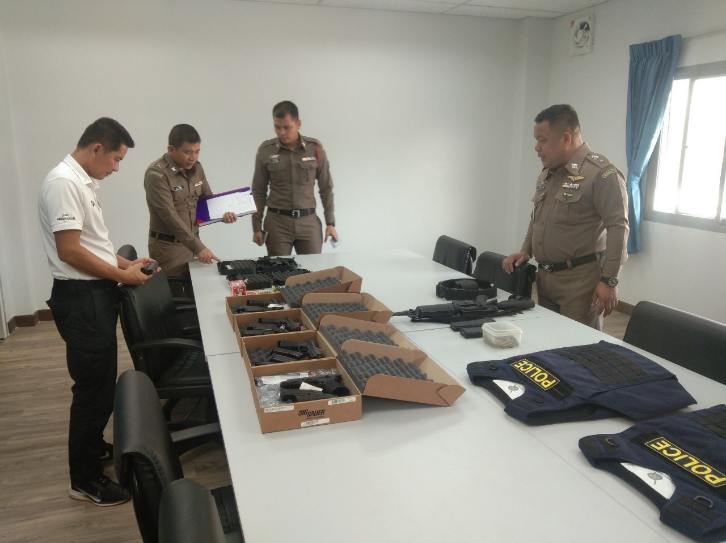 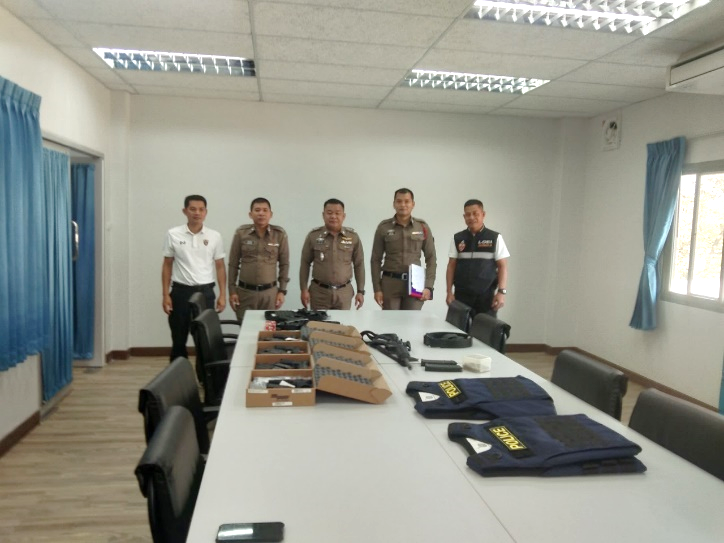 หน่วยงานกิจกรรมผลการดำเนินการการจัดเก็บของกลาง และของบริจาคตรวจคนเข้าเมืองจังหวัดเลย ได้ให้เจ้าหน้าที่ผู้รับผิดชอบดำเนินการตรวจสอบการรับ การจ่ายพัสดุ และตรวจสอบพัสดุของกลางและของบริจาคประจำเดือน กุมภาพันธ์ 2567 แล้ว ปรากฏรายละเอียด ดังนี้ของบริจาค      ไม่มีของกลาง        ไม่มีของบริจาค      ไม่มีของกลาง        ไม่มี